-2-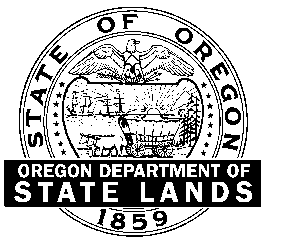 Application for                          Short Term Access Agreementwww.oregon.gov/dslApplication for                          Short Term Access Agreementwww.oregon.gov/dslApplication for                          Short Term Access Agreementwww.oregon.gov/dslApplication for                          Short Term Access Agreementwww.oregon.gov/dslApplication for                          Short Term Access Agreementwww.oregon.gov/dslApplication for                          Short Term Access Agreementwww.oregon.gov/dslApplication for                          Short Term Access Agreementwww.oregon.gov/dslDate Received:(West of the Cascade Crest)WESTERN REGIONDepartment of State Lands775 Summer Street NE, Suite 100Salem, OR  97301-1279503-986-5200FAX:  503-378-4844(West of the Cascade Crest)WESTERN REGIONDepartment of State Lands775 Summer Street NE, Suite 100Salem, OR  97301-1279503-986-5200FAX:  503-378-4844(West of the Cascade Crest)WESTERN REGIONDepartment of State Lands775 Summer Street NE, Suite 100Salem, OR  97301-1279503-986-5200FAX:  503-378-4844(West of the Cascade Crest)WESTERN REGIONDepartment of State Lands775 Summer Street NE, Suite 100Salem, OR  97301-1279503-986-5200FAX:  503-378-4844Mail completed application to your regional 
Oregon Department of State Lands office.Mail completed application to your regional 
Oregon Department of State Lands office.Mail completed application to your regional 
Oregon Department of State Lands office.(East of the Cascade Crest)BEND FIELD OFFICEDepartment of State Lands951 SW Simpson Ave., Suite 104Bend, OR  97702541-388-6112FAX:  541-388-6480(East of the Cascade Crest)BEND FIELD OFFICEDepartment of State Lands951 SW Simpson Ave., Suite 104Bend, OR  97702541-388-6112FAX:  541-388-6480AGENCY WILL ASSIGN NUMBEROregon Department of State Lands Application No.______________________________AGENCY WILL ASSIGN NUMBEROregon Department of State Lands Application No.______________________________AGENCY WILL ASSIGN NUMBEROregon Department of State Lands Application No.______________________________AGENCY WILL ASSIGN NUMBEROregon Department of State Lands Application No.______________________________AGENCY WILL ASSIGN NUMBEROregon Department of State Lands Application No.______________________________AGENCY WILL ASSIGN NUMBEROregon Department of State Lands Application No.______________________________AGENCY WILL ASSIGN NUMBEROregon Department of State Lands Application No.______________________________AGENCY WILL ASSIGN NUMBEROregon Department of State Lands Application No.______________________________AGENCY WILL ASSIGN NUMBEROregon Department of State Lands Application No.______________________________1-APPLICANT INFORMATION1-APPLICANT INFORMATION1-APPLICANT INFORMATION1-APPLICANT INFORMATION1-APPLICANT INFORMATION1-APPLICANT INFORMATION1-APPLICANT INFORMATION1-APPLICANT INFORMATION1-APPLICANT INFORMATIONApplicant’s Name:       Applicant’s Name:       Applicant’s Name:       Applicant’s Name:       Applicant’s Name:       Applicant’s Name:       Home/Cell Phone:       Home/Cell Phone:       Home/Cell Phone:       Address:       Address:       Address:       Address:       Address:       Address:       Business Phone:       Business Phone:       Business Phone:       Fax:       Fax:       Fax:       Email:       Email:       Email:       Authorized Agent’s Name:       Authorized Agent’s Name:       Authorized Agent’s Name:       Authorized Agent’s Name:       Authorized Agent’s Name:       Authorized Agent’s Name:       Home/Cell Phone:       Home/Cell Phone:       Home/Cell Phone:       Address:       Address:       Address:       Address:       Address:       Address:       Business Phone:       Business Phone:       Business Phone:       Fax:       Fax:       Fax:       Email:       Email:       Email:        - PROJECT LOCATION - PROJECT LOCATION - PROJECT LOCATION - PROJECT LOCATION - PROJECT LOCATION - PROJECT LOCATION - PROJECT LOCATION - PROJECT LOCATION - PROJECT LOCATIONStreet, Road or other descriptive locationStreet, Road or other descriptive locationStreet, Road or other descriptive locationStreet, Road or other descriptive locationStreet, Road or other descriptive locationLegal DescriptionLegal DescriptionLegal DescriptionLegal DescriptionTownship              Range                 Section               Quarter Township              Range                 Section               Quarter Township              Range                 Section               Quarter Township              Range                 Section               Quarter In or Near (City or Town)In or Near (City or Town)In or Near (City or Town)CountyCountyTax Map # 	Tax Lot #Tax Map # 	Tax Lot #Tax Map # 	Tax Lot #Tax Map # 	Tax Lot #WaterwayWaterwayRiver MileRiver MileRiver MileCounty Property Tax Account NumberCounty Property Tax Account NumberCounty Property Tax Account NumberCounty Property Tax Account Number3- PROJECT PURPOSE & DESCRIPTION3- PROJECT PURPOSE & DESCRIPTION3- PROJECT PURPOSE & DESCRIPTION3- PROJECT PURPOSE & DESCRIPTION3- PROJECT PURPOSE & DESCRIPTION  Existing   Existing   Existing   Proposed   Proposed Project Purpose and Need:Project Purpose and Need:Project Description: Estimated Start Date:           Estimated Start Date:           Estimated Start Date:           Estimated Start Date:           Estimated Completion Date:            4 –FOR COMPLETE APPLICATION,PLEASE SUBMIT ALL THE FOLLOWING:4 –FOR COMPLETE APPLICATION,PLEASE SUBMIT ALL THE FOLLOWING:4 –FOR COMPLETE APPLICATION,PLEASE SUBMIT ALL THE FOLLOWING:4 –FOR COMPLETE APPLICATION,PLEASE SUBMIT ALL THE FOLLOWING:4 –FOR COMPLETE APPLICATION,PLEASE SUBMIT ALL THE FOLLOWING:A street or highway location map with road directions to the site from the nearest main highway or road.County Assessor map that contains the riparian uplands.  Do not mark on this map.An aerial photo with the area of intended use outlined on the photo.A legal description of the use area with an accurate delineation of the area relative to the tax lot boundaries of the upland parcel.Sketch or explanation of activity. A street or highway location map with road directions to the site from the nearest main highway or road.County Assessor map that contains the riparian uplands.  Do not mark on this map.An aerial photo with the area of intended use outlined on the photo.A legal description of the use area with an accurate delineation of the area relative to the tax lot boundaries of the upland parcel.Sketch or explanation of activity. A street or highway location map with road directions to the site from the nearest main highway or road.County Assessor map that contains the riparian uplands.  Do not mark on this map.An aerial photo with the area of intended use outlined on the photo.A legal description of the use area with an accurate delineation of the area relative to the tax lot boundaries of the upland parcel.Sketch or explanation of activity. A street or highway location map with road directions to the site from the nearest main highway or road.County Assessor map that contains the riparian uplands.  Do not mark on this map.An aerial photo with the area of intended use outlined on the photo.A legal description of the use area with an accurate delineation of the area relative to the tax lot boundaries of the upland parcel.Sketch or explanation of activity. A street or highway location map with road directions to the site from the nearest main highway or road.County Assessor map that contains the riparian uplands.  Do not mark on this map.An aerial photo with the area of intended use outlined on the photo.A legal description of the use area with an accurate delineation of the area relative to the tax lot boundaries of the upland parcel.Sketch or explanation of activity. 5 - APPLICANT SIGNATURE5 - APPLICANT SIGNATURE5 - APPLICANT SIGNATURE5 - APPLICANT SIGNATURE5 - APPLICANT SIGNATUREI hereby request a state authorization for                           (days or weeks).I hereby request a state authorization for                           (days or weeks).I hereby request a state authorization for                           (days or weeks).I hereby request a state authorization for                           (days or weeks).I hereby request a state authorization for                           (days or weeks).     Application is hereby made for the activities described herein.  I certify that I am familiar with the information contained in the application, and, to the best of my knowledge and belief, this information is true, complete, and accurate.  I further certify that I possess the authority to undertake the proposed activities.  I understand that the granting of other permits by local, county, state or federal agencies does not release me from the requirement of obtaining the authorization requested before commencing the project.     Application is hereby made for the activities described herein.  I certify that I am familiar with the information contained in the application, and, to the best of my knowledge and belief, this information is true, complete, and accurate.  I further certify that I possess the authority to undertake the proposed activities.  I understand that the granting of other permits by local, county, state or federal agencies does not release me from the requirement of obtaining the authorization requested before commencing the project.     Application is hereby made for the activities described herein.  I certify that I am familiar with the information contained in the application, and, to the best of my knowledge and belief, this information is true, complete, and accurate.  I further certify that I possess the authority to undertake the proposed activities.  I understand that the granting of other permits by local, county, state or federal agencies does not release me from the requirement of obtaining the authorization requested before commencing the project.     Application is hereby made for the activities described herein.  I certify that I am familiar with the information contained in the application, and, to the best of my knowledge and belief, this information is true, complete, and accurate.  I further certify that I possess the authority to undertake the proposed activities.  I understand that the granting of other permits by local, county, state or federal agencies does not release me from the requirement of obtaining the authorization requested before commencing the project.     Application is hereby made for the activities described herein.  I certify that I am familiar with the information contained in the application, and, to the best of my knowledge and belief, this information is true, complete, and accurate.  I further certify that I possess the authority to undertake the proposed activities.  I understand that the granting of other permits by local, county, state or federal agencies does not release me from the requirement of obtaining the authorization requested before commencing the project.Print /Type Name	               Title	                   ________________________Applicant Signature		 DatePrint /Type Name	               Title	                   ________________________Applicant Signature		 DatePrint /Type Name	               Title	                   ________________________Applicant Signature		 DatePrint /Type Name	               Title	                   ________________________Applicant Signature		 DatePrint /Type Name	               Title	                   ________________________Applicant Signature		 DateI appoint the person named below to act as my duly authorized agent.I appoint the person named below to act as my duly authorized agent.I appoint the person named below to act as my duly authorized agent.I appoint the person named below to act as my duly authorized agent.I appoint the person named below to act as my duly authorized agent.Print /Type Name	               TitlePrint /Type Name	               TitlePrint /Type Name	               TitlePrint /Type Name	               TitlePrint /Type Name	               Title_________________________________________________________________                       ___________________________Authorized Agent Signature		               Date_________________________________________________________________                       ___________________________Authorized Agent Signature		               Date_________________________________________________________________                       ___________________________Authorized Agent Signature		               Date_________________________________________________________________                       ___________________________Authorized Agent Signature		               Date_________________________________________________________________                       ___________________________Authorized Agent Signature		               Date